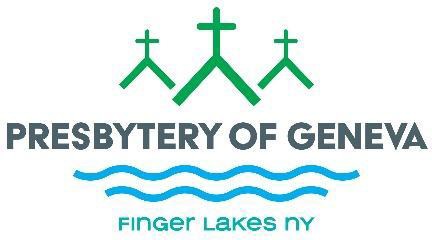 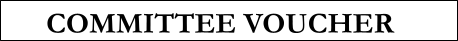 (2024 VOUCHER. ALL INFORMATION MUST BE COMPLETE FOR PAYMENT, INCLUDING ACCOUNT NUMBERS. FOR A LIST OF COMMONLY USED ACCOUNTS, PLEASE SEE OUR WEBSITE)Committee Name 	Remit-to Name:Address:Cell phone number (may be needed to receive verification code for electronic payment):Date submitted:		/ 	(Please attach all receipts – for meals include original itemized receipt and list names of those at the meal. Please provide log of miles on reverse side.)Approved by: 	Date: 	* * * * * * * * * * * * * * * * * * * * * * * * Office Use * * * * * * * * * * * * * * * * * * * * * * *PRESBYTERY OF THE GENEVAMILEAGE LOGNAME:	MONTH/ YRDateDescription of ExpenseAccount #Amount$$$$$$$$Mileage	Total miles:SELECT ONE x 67 cents/mile business mileage rate 	or x 14 cents/mile volunteer mileage rate 	$provide log of miles on reverse side	Total$DATELOCATION AND PURPOSE OF TRAVELMILES DRIVENENTER TOTAL MILES ON VOUCHER